MANAGEMENT AND PHENOTYPIC CHARACTERIZATION OF AVAILABLE TURKEY AT BURICHANG, CUMILLA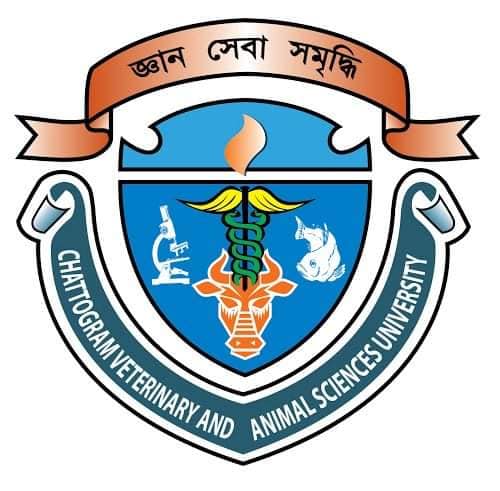 A Production Report SubmittedByMd. Nazmul Hoque PeasIntern ID: 69Roll No: 14/15Reg. No: 01166Session: 2014-2015The report submitted in the partial fulfillment of the requirements for the Degree of Doctor of Veterinary Medicine (DVM)Faculty of Veterinary MedicineChattogram Veterinary and Animal Sciences University Khulshi, Chattogram-4225, BangladeshAugust, 2020MANAGEMENT AND PHENOTYPIC CHARACTERIZATION OF AVAILABLE TURKEY AT BURICHANG, CUMILLAA Production Report SubmittedByIntern ID: 69Roll No: 14/15Registration No: 01166Approved as to styles and contents byChattogram Veterinary and Animal Sciences University Khulshi, Chittagong-4225, Bangladesh